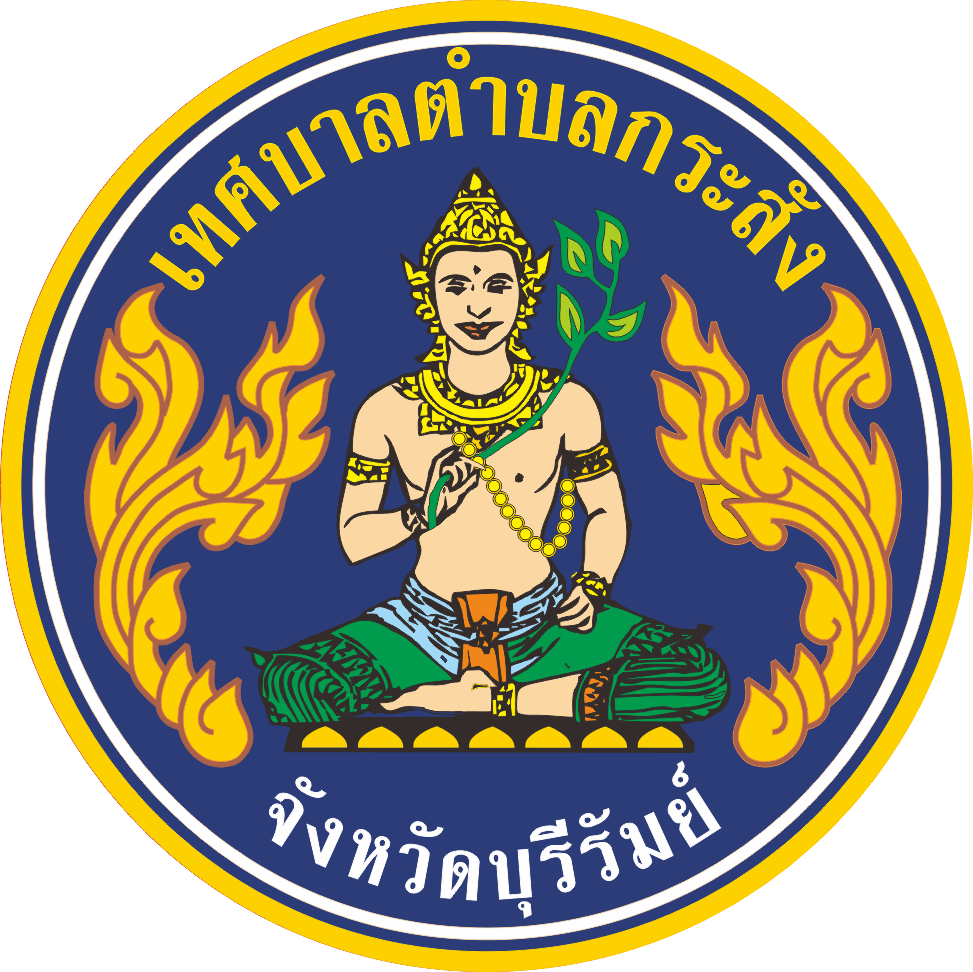 แผนการดำเนินงานประจำปีงบประมาณ พ.ศ. ๒๕๖5ของเทศบาลตำบลกระสังอำเภอกระสัง  จังหวัดบุรีรัมย์โดยคณะกรรมการพัฒนาเทศบาลตำบลกระสัง  อำเภอกระสัง  จังหวัดบุรีรัมย์ โทรศัพท์./ โทรสาร.  ๐ 4469 1508คำนำตามระเบียบกระทรวงมหาดไทย ว่าด้วยการจัดทำแผนพัฒนาขององค์กรปกครองส่วนท้องถิ่น  พ.ศ. ๒๕๔๘  ได้กำหนดให้องค์กรปกครองส่วนท้องถิ่น  ดำเนินการจัดทำแผนการดำเนินงาน        ตามหมวด  ๕  ข้อ  ๒๖  การจัดทำแผนการดำเนินงานให้ดำเนินการตามระเบียบนี้  โดยมีขั้นตอนดำเนินการ  ดังนี้  (๑)  คณะกรรมการสนับสนุนการจัดทำแผนพัฒนาท้องถิ่นรวบรวมแผนงาน  โครงการพัฒนาขององค์กรปกครองส่วนท้องถิ่น  หน่วยราชการส่วนกลาง  ส่วนภูมิภาค  รัฐวิสาหกิจและหน่วยงานอื่น ๆ ที่ดำเนินการในพื้นที่ขององค์กรปกครองส่วนท้องถิ่น  แล้วจัดทำร่างแผนการดำเนินงาน  เสนอคณะกรรมการพัฒนาท้องถิ่น  (๒) คณะกรรมการพัฒนาท้องถิ่นพิจารณาร่างแผนการดำเนินงาน  แล้วเสนอผู้บริหารท้องถิ่นประกาศเป็นแผนการดำเนินงาน ทั้งนี้  ให้ปิดประกาศแผนการดำเนินงานภายในสิบห้าวันนับแต่วันที่ประกาศ เพื่อให้ประชาชนในท้องถิ่นทราบโดยทั่วกันและต้องปิดประกาศไว้อย่างน้อยสามสิบวัน และระเบียบกระทรวงมหาดไทย ว่าด้วยการจัดทำแผนพัฒนาขององค์กรปกครองส่วนท้องถิ่น (ฉบับที่ ๒) พ.ศ. ๒๕๕๙     ข้อ ๑๒  “ข้อ ๒๗  แผนการดำเนินงานให้จัดทำให้แล้วเสร็จภายในสามสิบวันนับแต่วันที่ประกาศใช้งบประมาณรายจ่ายประจำปี  งบประมาณรายจ่ายเพิ่มเติม  งบประมาณจากเงินสะสม  หรือได้รับแจ้งแผนงานและโครงการจากหน่วยราชการส่วนกลาง  ส่วนภูมิภาค  รัฐวิสาหกิจหรือหน่วยงานอื่น ๆ ที่ต้องดำเนินการในพื้นที่องค์กรปกครองส่วนท้องถิ่นในปีงบประมาณนั้น  การขยายเวลาการจัดทำและการแก้ไขแผนการดำเนินงานเป็นอำนาจของผู้บริหารท้องถิ่น”  		ดังนั้น  เพื่อให้เป็นไปตามระเบียบดังกล่าว  เทศบาลตำบลกระสัง  จึงได้ดำเนินการจัดทำแผนการดำเนินงาน  ประจำปีงบประมาณ  พ.ศ. ๒๕๖5 ขึ้น  เพื่อให้ทราบถึงรายละเอียดแผนงาน  โครงการพัฒนาและกิจกรรมที่ดำเนินการจริงทั้งหมดในพื้นที่ขององค์กรปกครองส่วนท้องถิ่นประจำปีงบประมาณนั้น  และใช้เป็นแนวทางในการดำเนินงานในปีงบประมาณ พ.ศ. ๒๕๖5  ของเทศบาลให้มีความชัดเจนในการปฏิบัติมากขึ้น  มีการประสานและบูรณาการการทำงานกับหน่วยงานและการจำแนกรายละเอียดต่าง ๆ      ของแผนงาน/โครงการในแผนการดำเนินงานจะทำให้การติดตามประเมินผลเมื่อสิ้นปีงบประมาณมีความสะดวกมากขึ้น  และหวังเป็นอย่างยิ่งว่าแผนการดำเนินงานเทศบาลตำบลบ้านเหลื่อม ประจำปีงบประมาณ  พ.ศ. ๒๕๖5  ฉบับนี้  จะสามารถใช้เป็นประโยชน์ต่อการดำเนินงานของเทศบาลตำบลกระสังและผู้ที่เกี่ยวข้องเป็นอย่างดี เทศบาลตำบลกระสัง	สารบัญหน้า ส่วนที่   1   บทนำ 1.1 บทนำ									 1 1.2 วัตถุประสงค์ของแผนการดำเนินงาน 					 1 1.3 ขั้นตอนการจัดทำแผนการดำเนินงาน 					 2 1.4 ประโยชน์ของแผนการดำเนินงาน 					 4 ส่วนที่  ๒  บัญชีโครงการ/กิจกรรม - บัญชีสรุปจำนวนโครงการและงบประมาณ 					 5 - บัญชีโครงการ/กิจกรรม/งบประมาณ 					 7	1.ยุทธศาสตร์ที่ 1 การพัฒนาคุณภาพชีวิตประชากร	   และสิ่งแวดล้อมเมืองให้น่าอยู่					2.ยุทธศาสตร์ที่ 2 การพัฒนาการศึกษาอนุรักษ์ภูมิปัญญา   และวัฒนธรรมท้องถิ่น						3.ยุทธศาสตร์ที่ 3 การพัฒนาเพื่อเสริมสร้างความเข้มแข็ง   ให้กับชุมชนและสังคม 						4.ยุทธศาสตร์ที่ 4 การพัฒนาระบบบริหารจัดการบ้านเมืองที่ดี   และประสิทธิภาพให้บริการ 	แผนการดำเนินงาน ประจำปี พ.ศ.2565  เทศบาลตำบลกระสังส่วนที่  1   บทนำตามระเบียบกระทรวงมหาดไทยว่าด้วยการจัดทำแผนพัฒนาขององค์กรปกครองส่วนท้องถิ่น พ.ศ. ๒๕๔๘ ได้กำหนดให้องค์กรปกครองส่วนท้องถิ่น ดำเนินการจัดทำแผนการดำเนินงาน ตามหมวด  ๕    ข้อ ๒๖ การจัดทำแผนการดำเนินงานให้ดำเนินการตามระเบียบนี้ โดยมีขั้นตอนดำเนินการดังนี้  (๑)  คณะกรรมการสนับสนุนการจัดทำแผนพัฒนาท้องถิ่นรวบรวมแผนงาน  โครงการพัฒนาขององค์กรปกครองส่วนท้องถิ่น  หน่วยราชการส่วนกลาง  ส่วนภูมิภาค  รัฐวิสาหกิจและหน่วยงานอื่นๆ ที่ดำเนินการในพื้นที่ขององค์กรปกครองส่วนท้องถิ่น แล้วจัดทำร่างแผนการดำเนินงาน  เสนอคณะกรรมการพัฒนาท้องถิ่น  (๒) คณะกรรมการพัฒนาท้องถิ่นพิจารณาร่างแผนการดำเนินงาน แล้วเสนอผู้บริหารท้องถิ่นประกาศเป็นแผนการดำเนินงาน  ทั้งนี้  ให้ปิดประกาศแผนการดำเนินงานภายในสิบห้าวันนับแต่วันที่ประกาศ เพื่อให้ประชาชนในท้องถิ่นทราบโดยทั่วกันและต้องปิดประกาศไว้อย่างน้อยสามสิบวัน และระเบียบกระทรวงมหาดไทย ว่าด้วยการจัดทำแผนพัฒนาขององค์กรปกครองส่วนท้องถิ่น (ฉบับที่ ๒)  พ.ศ. ๒๕๕๙  ข้อ ๑๒  “แผนการดำเนินงานให้จัดทำให้แล้วเสร็จภายในสามสิบวันนับแต่วันที่ประกาศใช้งบประมาณรายจ่ายประจำปี  งบประมาณรายจ่ายเพิ่มเติม  งบประมาณจากเงินสะสม หรือได้รับแจ้งแผนงานและโครงการจากหน่วยราชการส่วนกลาง  ส่วนภูมิภาค รัฐวิสาหกิจหรือหน่วยงานอื่นๆ ที่ต้องดำเนินการในพื้นที่องค์กรปกครองส่วนท้องถิ่นในปีงบประมาณนั้น  “การขยายเวลาการจัดทำและการแก้ไขแผนการดำเนินงานเป็นอำนาจของผู้บริหารท้องถิ่น”  ภายใต้ระเบียบดังกล่าว  เทศบาลตำบลกระสัง จึงจะต้องดำเนินการจัดทำแผนการดำเนินงาน  ประจำปีงบประมาณ พ.ศ. ๒๕๖5  ขึ้น  เพื่อให้ทราบถึงรายละเอียดแผนงาน  โครงการพัฒนาและกิจกรรมที่ดำเนินการจริงทั้งหมดในพื้นที่ขององค์กรปกครองส่วนท้องถิ่นประจำปีงบประมาณนั้น  และใช้เป็นแนวทางในการดำเนินงานในปีงบประมาณ พ.ศ. ๒๕๖5 ของเทศบาลให้มีความชัดเจนในการปฏิบัติมากขึ้น  มีการประสานและบูรณาการการทำงานกับหน่วยงานและการจำแนกรายละเอียดต่างๆ ของแผนงาน/โครงการในแผนการดำเนินงานจะทำให้การติดตามประเมินผลเมื่อสิ้นปีงบประมาณมีความสะดวกมากขึ้น  โดยการจัดทำแผนการดำเนินงาน  เทศบาลตำบลกระสัง ประจำปีงบประมาณ พ.ศ. ๒๕๖5  มีวัตถุประสงค์ดังนี้  1.2 วัตถุประสงค์ของแผนการดำเนินงานประจำปี พ.ศ. 2565เพื่อแสดงถึงรายละเอียดของแผนงาน/โครงการพัฒนาและกิจกรรมการพัฒนาที่ดำเนินการจริงทั้งหมดในพื้นที่ขององค์กรปกครองส่วนท้องถิ่น ประจำปีงบประมาณ  2565  เพื่อใช้เป็นแนวทางในการดำเนินงานในปีงบประมาณ พ.ศ. 2565  ของเทศบาลตำบลกระสังมีความชัดเจนในการปฏิบัติมากขึ้น        ลดความซ้ำซ้อนของโครงการ มีการประสานและบูรณาการกับหน่วยงานและจำแนกรายละเอียดต่าง ๆ ของแผนงาน / โครงการ ในแผนการดำเนินงาน  แผนการดำเนินงานจะเป็นเครื่องมือสำคัญในการบริหารงานของผู้บริหารเทศบาล เพื่อควบคุมการดำเนินงานให้เป็นไปอย่างเหมาะสม และมีประสิทธิภาพ แผนการดำเนินงานจะกำหนดรายละเอียดของโครงการ / กิจกรรมการพัฒนาที่ดำเนินการในพื้นที่ของเทศบาลตำบลกระสัง          โดยโครงการ/กิจกรรมการพัฒนาที่จะบรรจุในแผนการดำเนินงานจะมีที่มาจาก 2(๑)  เพื่อให้ทราบถึงรายละเอียดแผนงาน  โครงการพัฒนาและกิจกรรมที่ดำเนินการจริงทั้งหมดในพื้นที่ขององค์กรปกครองส่วนท้องถิ่นประจำปีงบประมาณ	(๒)  เพื่อใช้เป็นแนวทางในการดำเนินงานในปีงบประมาณ พ.ศ. ๒๕๖5  ของเทศบาลให้มีความชัดเจนในการปฏิบัติมากขึ้น(๓)  เพื่อให้มีการประสานและบูรณาการการทำงานกับหน่วยงานและการจำแนกรายละเอียดต่าง ๆ ของแผนงาน/โครงการในแผนการดำเนินงานจะทำให้การติดตามประเมินผลเมื่อสิ้นปีงบประมาณมีความสะดวกมากขึ้น1.3 ขั้นตอนการจัดทำแผนการดำเนินงาน ขั้นตอนที่ 1 การเก็บรวบรวมขอมูลคณะกรรมการสนับสนุนการพัฒนาทองถิ่นเก็บรวบรวมขอมูลโครงการ/กิจกรรม ที่จะมี    การดําเนินการจริงในพื้นที่องคกรปกครองสวนทองถิ่น ซึ่งจะมีทั้งโครงการ/กิจกรรมขององคกรปกครอง          สวนทองถิ่นแหงนั้นเอง และโครงการ/กิจกรรมที่หนวยงานอื่นจะเขามาดําเนินการในพื้นที่ โดยขอมูลดังกลาวอาจตรวจสอบไดจากหนวยงานในพื้นที่ และตรวจสอบจากแผนการดําเนินงานการพัฒนาจังหวัดหรืออําเภอ แบบบูรณาการ ขั้นตอนที่ 2 การจัดทํารางแผนการดําเนินงาน คณะกรรมการสนับสนุนการพัฒนาทองถิ่น จัดทํารางแผนการดําเนินงาน โดยพิจารณาจัดหมวดหมูใหสอดคลองกับยุทธศาสตรและแนวทางการพัฒนาของทองถิ่นกําหนดไวในแผนยุทธศาสตรการพัฒนาขององคกรปกครองสวนทองถิ่น โดยมีเคาโครงแผนการดําเนินงานแบงเปน 2 สวน คือ สวนที่ 1 บทนํา  สวนที่ 2 บัญชีสรุปโครงการ/กิจกรรมเพื่อประกาศใชการประกาศแผนการดําเนินงาน ขั้นตอนที่ 3 การประกาศใชแผนการดําเนินงาน คณะกรรมการสนับสนุนการพัฒนาทองถิ่น นํารางแผนการดําเนินงานเสนอผูบริหาร ทองถิ่นเพื่อประกาศใช การประกาศแผนการดําเนินงาน ใหองคกรปกครองสวนทองถิ่นจัดทําประกาศขององคกรปกครองสวนทองถิ่น เรื่อง แผนการดําเนินงานของ (องคการบริหารสวนจังหวัด/ เมืองพัทยา / เทศบาล/ องคการบริหารสวนตําบล) เพื่อปดประกาศโดยเปดเผยใหสาธารณะชนได ทราบและสามารถตรวจสอบได3แผนภูมิ :  แสดงขั้นตอนการจัดทำแผนการดำเนินงานเทศบาลตำบลกระสัง                    ประจำปีงบประมาณ  พ.ศ. ๒๕๖541.4 ประโยชน์ของแผนการดำเนินงาน 1. ทําใหองคกรปกครองสวนทองถิ่นมีทิศทางการพัฒนาที่ชัดเจนโดยใช้แผนการดําเนินงาน  เปนเครื่องมือในการพัฒนาทองถิ่น 2. องคกรปกครองสวนทองถิ่น มีแผนงานโครงการพัฒนา ตรงตามความตองการและตอบสนองปญหาของทองถิ่น 3. ทําใหการพัฒนาในพื้นที่ขององคกรปกครองสวนทองถิ่นไมซ้ำซอนกับหนวยงานอื่น 4. ประชาชนทราบลวงหนาวาองคกรปกครองสวนทองถิ่นจะดําเนินการกิจกรรม หรือ มีโครงการพัฒนาอะไรในพื้นที่บาง เพื่อใชเปนขอมูลในการติดตามและตรวจสอบการดําเนินงานขององคกรปกครองสวนทองถิ่นใหเปนไปดวยความถูกตอง โปรงใส5. เปนการประสานและบูรณาการการทํางานกับหนวยงานตาง ๆ6. การจัดทําแผนการดําเนินงานจะทําใหการติดตามประเมินผลเมื่อสิ้นปมีความสะดวกมากขึ้น